Конспект совместного с родителями ООД по правилам дорожного движения в подготовительной к школе  группе « Дюймовочка»«Родители – Водители»Воспитатель МБДОУ д/с №51 «Золотой орешек г. Пятигорск» Л.М. Еременко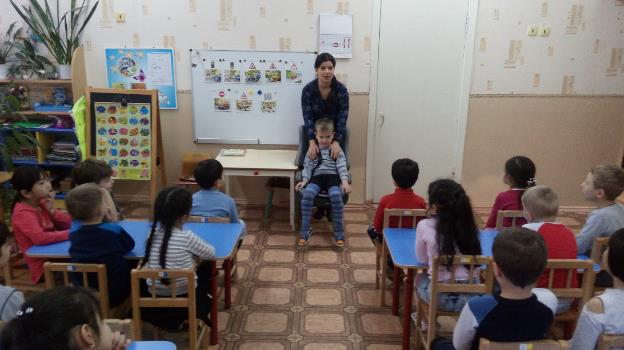 Цель: создание условий для интенсификации работы с семьей на основе двухстороннего взаимодействия, направленные на усвоение и закрепление знаний детей и их родителей о правилах дорожного движения.Задачи:Формировать у детей основы безопасного поведения на улице.Закрепить основы дорожной грамоты: знания об основных дорожных знаках, их классификацией, назначением.Развивать внимание, память, мышление, речевую активность, пространственную  ориентацию.Продолжать формировать интерес к различным формам изучения правил дорожного движения.Приобщать родителей к обучению и развитию у детей навыков безопасного поведения на дороге.Активизировать пропагандистскую деятельность среди родителей ДОУ по правилам дорожного движения и безопасному поведению на дороге.Предварительная работа:Чтение художественной литературы по теме.Загадывание загадок о различных видах транспорта.Рассматривание иллюстраций, альбомов , картин « Виды транспорта».Знакомство со знаками дорожного движения.ООД (познавательное развитие)  «Транспорт. Транспортные профессии».Беседа « Мой друг – светофор».Дидактические игры : « Кто отличник – пешеход?», « Найди нужный знак»,« По дороге», « Законы улиц и дорог», « Автошкола №1», « Мы – пассажиры»Подвижные игры: « Светофор и регулировщик», « Большая прогулка»,« Говорящие дорожные знаки», « Я грамотный пешеход».Сюжетно – ролевая игра « Дорожный патруль - ДПС», «Семья едет на прогулку».Целевая экскурсия  по улице Ленина.Изготовление макета по правилам дорожного движения с помощьюродителей.Собеседование, консультации с родителями по правилам  дорожного движения, безопасности детей на прогулках с родителями.Конкурс рисунков по правилам дорожного движения .Интеграция образовательных областей: познание, социально – коммуникативное.Ход занятия:Воспитатель: Сегодня я предлагаю Вам, ребята, совершить прогулку по нашему городу, соблюдая правила  безопасного поведения на улице и на дороге. Сегодня у нас в гостях Ксения Ивановна (мама Илюши). Ксения Ивановна:  Скоро вы ребята пойдёте в  школу, и вам придется самостоятельно переходить через улицы. А ведь на улицах  очень много машин и если не знать правил дорожного движения, можно попасть в беду! А вы знаете эти правила?  Мы, родители очень переживаем за вас.Воспитатель: Ксения Ивановна, мы с ребятами изучаем правила ДД. Ребята многое знают. И сейчас Вы то увидите. И так, ребята, вопросы по правилам дорожного движения:В каких местах пешеходам разрешается переходить улицу?Как правильно переходить улицу?Где нужно стоять  в ожидании трамвая, троллейбуса, автобуса?Почему запрещается детям устраивать на проезжей части игры, катание на самокатах  детских велосипедах?Какие правила поведения в общественном транспорте  вы знаете?Как должен поступить  ребенок , видя нарушение Правил дорожного 	движения другими ребятами?7)Как должен ходить пешеход при отсутствии тротуара?8)Почему нельзя появляться внезапно перед близко идущим транспортом?9)Каким машинам разрешено ехать на красный свет? (пожарная, скорая помощь).10) Почему нельзя выходить из автомобиля в сторону проезжей части улицы?11) Какие виды дорожных знаков вы знаете? (запрещающие, разрешающие, предупреждающие).Ксения Ивановна: Какие Вы молодцы! Правильно отвечали на вопросы. Я вижу, что наши ребята будут отличными знатоками ПДД.Воспитатель: Ксения Ивановна, а наши ребята хотят убедиться, что и взрослые знают и соблюдают правила ДД. И теперь вопрос к Вам. Как правильно перевозить ребёнка (детей) в автомобиле?Ксения Ивановна: Самые важные пассажиры в автомобиле – это дети. Ребенка необходимо перевозить в автомобиле в детском автокресле. Это самое важное правило для всех родителей. И сегодня я хочу вам показать и рассказать о нем.Детское автокресло – это удерживающее устройство , предназначенное для перевозки детей в автомобиле.  Детское кресло подбирается по весу и возрасту ребёнка.  Главная задача автокресла – обеспечить безопасность ребёнка при дорожно – транспортном происшествии, резком торможении или резких манёврах (поворотах). Детское автокресло снижает вероятность травм.  И конечно же автокресло – это спокойствие родителей, ведь в автокресле ребёнок сидит чётко и не может ёрзать, и лазить по задним сидениям, потому родители и могут быть спокойными. А если за рулём мама, тем более она не будет отвлекаться, если ребёнок сидит в автокресле. Посмотрите, ребята, это автокресло. У него есть ремни, которые надежно удерживают ребенка в нём. Ремни регулируются по росту ребенка. Я вожу автомобиль  уже 10 лет. И всегда перевожу своих детей Илюшу, и Верочку только в автокреслах.Воспитатель: Спасибо большое, Ксения Ивановна за интересный рассказ. А ребята знают стихотворение про автокресло.Ксения Ивановна: Спасибо, ребята, я обязательно запомню это правило и расскажу о нём всем родителям. Воспитатель: А мы продолжим прогулку по городу и сейчас ребята , я загадаю вам загадки, чтобы закрепить  знания по ПДД.Эту ленту не возьмешь, и в косичку не вплетёшь ,на земле  она лежит          транспорт  вдоль по ней бежит. ( дорога).Полосатая указка – словно палочка из сказки ( жезл)3. Никогда я не сплю , на дорогу я смотрю. Подскажу когда стоять, когда движение начинать.( светофор)4.Под ногами у Сережки , полосатая дорожка, смело он по ней идет, а за нимнарод  идет .( зебра)5.На обочинах стоят , молча с нами говорят .Всем готовы помогать, главное-их  понимать.( Дорожные знаки).6 Рядышком с шоссе лежит, по ней транспорт не бежит, ну а если вдруг беда то съезжают все сюда ( обочина)7.Наш автобус ехал – ехал, и к  площадке он  подъехал , а на ней народ скучает молча транспорт ожидает ( остановка) 8.Двух колес ему хватает, и мотор не подкачает, нужно только завести и счастливого пути ( мотоцикл)9.Тут машина не пойдет , главный здесь – пешеход. Чтоб друг другу не мешать  нужно  справа путь  держать. ( тротуар).Воспитатель: Я думаю, что можно   подвести итог нашей прогулки по городу. Понравилась вам прогулка?  А Вам Ксения Ивановна? Да! Ребята нашей группы знают Правила дорожного Движения. И  уверена, что когда,  пойдут в школу обязательно будут их соблюдать. Мамы, папы, все родители,Многие из вас водители.Помните, что нет на светеНичего важней, чем дети!        Вы закон не нарушайте,В кресло деточку сажайте.Это ведь совсем несложно,Пристегнул – и ехать можно.Если вдруг манёвр лихойИли столкновение,Защитит от травм ребёнкаДетское сидение.Прежде чем за руль садитьсяНужно вам не полениться,Обеспечить не спешаБезопасность малыша!Пусть услышит целый мир,Ребёнок – главный пассажир!Жизнь его ценна, ты знаешь,Пристегнёшь – не потеряешь!